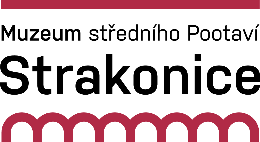 KUPNÍ SMLOUVAč.123/2022/01Orion COMPUTER s.r.o.se sídlem Rovná č.45, 386 01 StrakoniceIČO:26042223bankovní spojení: 2001485547/2010zastoupená: jednatelemdále též „prodávající“aMuzeum Středního Pootaví Strakonicese sídlem Zámek 1, 386 01 StrakoniceIČO: 00072150bankovní spojení: 930291/0100zastoupené, ředitelkoudále též „kupující“společně též „smluvní strany“uzavírají níže uvedeného dne, měsíce a roku ve smyslu ustanovení § 2079 a násl. zákona č. 89/2012 Sb., občanský zákoník, ve znění pozdějších předpisů, tuto kupní smlouvu (dále též „smlouva“)Čl. IÚvodní ustanoveníSmluvní strany prohlašují, že jsou způsobilé uzavřít tuto smlouvu.Předmětem kupní smlouvy je dodávka 8 ks mini PC a příslušenství dle nabídky ORION Computer s.r.o. ze dne 05.11.2022 (dále jen „věc“). Čl. IIPředmět smlouvyProdávající na základě této smlouvy odevzdává kupujícímu věc uvedenou v čl. 1.2., a umožňuje kupujícímu nabýt k ní vlastnické právo, a to za sjednanou kupní cenu uvedenou v článku III. této smlouvy, a kupující tuto věc od prodávajícího za tuto kupní cenu přejímá a do svého vlastnictví kupuje.Věc bude kupujícímu předána do dne 16.12.2022 v místě sídla kupujícího na základě oboustranně podepsaného předávacího protokolu.Čl. IIIKupní cenaKupní cena činí 171.384,40 Kč.Cena bude zaplacena na základě daňového dokladu (faktury) vystaveného prodávajícím na základě oboustranně podepsaného předávacího protokolu. Splatnost faktury činí 14 dnů. Čl. IVZávěrečná ustanoveníZáruční doba činí 24 měsíců a začíná běžet od data předání a převzetí dodávky, případně odstranění poslední vady a posledního nedostatku zjištěného při předání dodávky.Dodávka bude realizována v souladu s platnými zákony ČR a ČSN a dle obecně závazných a doporučených předpisů a metodik.Smlouva je vyhotovena ve dvou stejnopisech, z nichž každá ze smluvních stran obdrží jedno.Změny smlouvy lze činit pouze prostřednictvím písemných a vzestupně číslovaných dodatků podepsaných oběma smluvními stranami.Smlouva je projevem vážné a svobodné vůle smluvních stran, a nebyla podepsána v tísni nebo za nápadně nevýhodných podmínek. Na důkaz této skutečnosti strany připojují své podpisy.Smlouva nabývá platnosti a účinnosti dnem podpisu.Muzeum středního Pootaví Strakonice zpracovává osobní údaje uvedené v této smlouvě na základě splnění právní povinnosti v souladu s Nařízením Evropského parlamentu a Rady EU 2016/679. Výše uvedené osobní údaje budou zpracovávány po zákonem stanovenou lhůtu.Čl. VSmluvní doložka5.1. Smluvní strany berou na vědomí, že tato smlouva včetně jejích dodatků bude uveřejněna v registru smluv podle zákona č. 340/2015 Sb., o zvláštních podmínkách účinnosti některých smluv, uveřejňování těchto smluv a o registru smluv (zákon o registru smluv), ve znění pozdějších předpisů.5.2. Smluvní strany prohlašují, že smlouva neobsahuje žádné obchodní tajemství.Ve Strakonicích dne 14.11.2022…………………………………………………za prodávajícíhoVe Strakonicích dne 14.11.2022…………………………………………………za kupujícího